Проект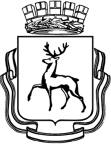 ГОРОДСКАЯ ДУМА ГОРОДА НИЖНЕГО НОВГОРОДАРЕШЕНИЕ__________		       	                                                      № ________В соответствии со статьей 179 Бюджетного кодекса Российской Федерации, статьей 29 Устава города Нижнего Новгорода, статьей 18.1 Положения о бюджетном процессе в городе Нижнем Новгороде, принятого решением городской Думы города Нижнего Новгорода от 29.05.2013 № 79,ГОРОДСКАЯ ДУМА РЕШИЛА:1. Согласовать проект постановления администрации города Нижнего Новгорода «О внесении изменений в постановление администрации города Нижнего Новгорода от 14.12.2016 № 4240» (прилагается).2. Решение вступает в силу после его официального опубликования.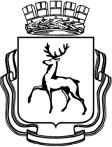 АДМИНИСТРАЦИЯ ГОРОДА НИЖНЕГО НОВГОРОДАП О С Т А Н О В Л Е Н И ЕВ соответствии со статьей 179 Бюджетного кодекса Российской Федерации, Федеральным законом от 06 октября 2003 года № 131-ФЗ «Об общих принципах организации местного самоуправления в Российской Федерации», постановлением администрации города Нижнего Новгорода от 08.04.2014 № 1228 «Об утверждении Порядка разработки, реализации и оценки эффективности муниципальных программ города Нижнего Новгорода и Методических рекомендаций по разработке и реализации муниципальных программ города Нижнего Новгорода» администрация города Нижнего Новгорода постановляет:1. Внести в муниципальную программу «Развитие туризма на территории города Нижнего Новгорода» на 2017 - 2019 годы (далее - Программа), утвержденную постановлением администрации города Нижнего Новгорода от 14.12.2016 № 4240, следующие изменения:1.1. Изложить строку «Объемы бюджетных ассигнований за счет средств бюджета города Нижнего Новгорода» паспорта Программы в следующей редакции:«».1.2. Изложить пункт 2.8 Программы в следующей редакции:«2.8. Обоснование объема финансовых ресурсовТаблица 4Ресурсное обеспечение реализации Программы за счет средствбюджета города Нижнего НовгородаТаблица 5Прогнозная оценка расходов на реализацию Программы за счет всех источников».3. Департаменту общественных отношений и информации администрации города Нижнего Новгорода (Амбарцумян Р.М.) обеспечить опубликование постановления в официальном печатном средстве массовой информации – газете «День города. Нижний Новгород».4. Департаменту правового обеспечения администрации города Нижнего Новгорода (Киселева С.Б.) обеспечить размещение постановления на официальном сайте администрации города Нижнего Новгорода в информационно-телекоммуникационной сети «Интернет».5. Контроль за исполнением постановления возложить на первого заместителя главы администрации города Нижнего Новгорода Казачкову Н.В.Н.Е.Суханова 419 39 99О согласовании проекта постановления    администрации города Нижнего Новгорода  «О внесении изменений в постановление администрации города Нижнего Новгорода от 14.12.2016 № 4240»О согласовании проекта постановления    администрации города Нижнего Новгорода  «О внесении изменений в постановление администрации города Нижнего Новгорода от 14.12.2016 № 4240»О согласовании проекта постановления    администрации города Нижнего Новгорода  «О внесении изменений в постановление администрации города Нижнего Новгорода от 14.12.2016 № 4240»Глава города№О внесении изменений в постановление администрации города Нижнего Новгорода от 14.12.2016 № 4240О внесении изменений в постановление администрации города Нижнего Новгорода от 14.12.2016 № 4240О внесении изменений в постановление администрации города Нижнего Новгорода от 14.12.2016 № 4240Объемы бюджетных ассигнований Программы за счет средств бюджета города Нижнего НовгородаОбщий объем бюджетных ассигнований, необходимый для финансирования Программы, составит 51 636 947,09 руб., в том числе:руб.Общий объем бюджетных ассигнований, необходимый для финансирования Программы, составит 51 636 947,09 руб., в том числе:руб.Общий объем бюджетных ассигнований, необходимый для финансирования Программы, составит 51 636 947,09 руб., в том числе:руб.Общий объем бюджетных ассигнований, необходимый для финансирования Программы, составит 51 636 947,09 руб., в том числе:руб.Объемы бюджетных ассигнований Программы за счет средств бюджета города Нижнего НовгородаОтветственный исполнитель (соисполнители)201720182019Объемы бюджетных ассигнований Программы за счет средств бюджета города Нижнего НовгородаВсего, в том числе:27 636 947,0912 000 000,0012 000 000,00Объемы бюджетных ассигнований Программы за счет средств бюджета города Нижнего НовгородаДепартамент культуры27 636 947,0912 000 000,0012 000 000,00Объемы бюджетных ассигнований Программы за счет средств бюджета города Нижнего Новгорода№ п/пНаименование муниципальной программы, основного мероприятияОтветственный исполнитель, соисполнительРасходы, руб.Расходы, руб.Расходы, руб.№ п/пНаименование муниципальной программы, основного мероприятияОтветственный исполнитель, соисполнитель2017 год2018 год2019 год123456Муниципальная программа «Развитие туризма на территории города Нижнего Новгорода» в 2017 - 2019 годахМуниципальная программа «Развитие туризма на территории города Нижнего Новгорода» в 2017 - 2019 годахВсего, в том числе:27 636 947,0912 000 000,0012 000 000,00Муниципальная программа «Развитие туризма на территории города Нижнего Новгорода» в 2017 - 2019 годахМуниципальная программа «Развитие туризма на территории города Нижнего Новгорода» в 2017 - 2019 годахДепартамент культуры администрации города Нижнего Новгорода27 636 947,0912 000 000,0012 000 000,001.1.Обеспечение деятельности МАУ «Управление по туризму города Нижнего Новгорода»Всего, в том числе:4 973 731,004 322 956,004 322 956,001.1.Обеспечение деятельности МАУ «Управление по туризму города Нижнего Новгорода»Департамент культуры администрации города Нижнего Новгорода4 973 731,004 322 956,004 322 956,001.2.Проведение мероприятий по укреплению материально-технической базы (приобретение основных фондов)Всего, в том числе:349 542,00325 000,00325 000,001.2.Проведение мероприятий по укреплению материально-технической базы (приобретение основных фондов)Департамент культуры администрации города Нижнего Новгорода349 542,00325 000,00325 000,001.3.Проведение мероприятий, направленных на повышение конкурентоспособности туристического продукта и увеличение туристского потока в Нижний НовгородВсего, в том числе:15 995 277,892 469 766,202 469 766,201.3.Проведение мероприятий, направленных на повышение конкурентоспособности туристического продукта и увеличение туристского потока в Нижний НовгородДепартамент культуры администрации города Нижнего Новгорода15 995 277,892 469 766,202 469 766,201.4.Обеспечение функционирования центра подготовки городских волонтеров к Чемпионату мира по футболуВсего, в том числе:6 318 396,204 882 277,804 882 277,801.4.Обеспечение функционирования центра подготовки городских волонтеров к Чемпионату мира по футболуДепартамент культуры администрации города Нижнего Новгорода6 318 396,204 882 277,804 882 277,801.5.Подготовка и проведение мероприятий, посвященных 150-летию со дня рождения А.М. Горького в 2018 годуВсего, в том числе:0,000,000,001.5.Подготовка и проведение мероприятий, посвященных 150-летию со дня рождения А.М. Горького в 2018 годуДепартамент культуры администрации города Нижнего Новгорода0,000,000,00№ п/пНаименование муниципальной программы, основного мероприятияИсточник финансирования/ ответственный исполнитель, соисполнитель, участникОбъем финансового обеспечения, руб.Объем финансового обеспечения, руб.Объем финансового обеспечения, руб.№ п/пНаименование муниципальной программы, основного мероприятияИсточник финансирования/ ответственный исполнитель, соисполнитель, участник2017 год2018 год2019 год123456Муниципальная программа "Развитие туризма на территории города Нижнего Новгорода" на 2017 - 2019 годыМуниципальная программа "Развитие туризма на территории города Нижнего Новгорода" на 2017 - 2019 годыВсего (1+2+3+4)27 636 947,0912 000 000,0012 000 000,00Муниципальная программа "Развитие туризма на территории города Нижнего Новгорода" на 2017 - 2019 годыМуниципальная программа "Развитие туризма на территории города Нижнего Новгорода" на 2017 - 2019 годы(1) собственные городские средства, в том числе:27 636 947,0912 000 000,0012 000 000,00Муниципальная программа "Развитие туризма на территории города Нижнего Новгорода" на 2017 - 2019 годыМуниципальная программа "Развитие туризма на территории города Нижнего Новгорода" на 2017 - 2019 годыДепартамент культуры администрации города Нижнего Новгорода27 636 947,0912 000 000,0012 000 000,00Муниципальная программа "Развитие туризма на территории города Нижнего Новгорода" на 2017 - 2019 годыМуниципальная программа "Развитие туризма на территории города Нижнего Новгорода" на 2017 - 2019 годы(2) средства областного бюджета, в том числе:0,000,000,00Муниципальная программа "Развитие туризма на территории города Нижнего Новгорода" на 2017 - 2019 годыМуниципальная программа "Развитие туризма на территории города Нижнего Новгорода" на 2017 - 2019 годы(3) средства федерального бюджета, в том числе:0,000,000,00Муниципальная программа "Развитие туризма на территории города Нижнего Новгорода" на 2017 - 2019 годыМуниципальная программа "Развитие туризма на территории города Нижнего Новгорода" на 2017 - 2019 годы(4) прочие источники, в том числе:0,000,000,001.Обеспечение деятельности МАУ «Управление по туризму города Нижнего Новгорода».Всего (1+2+3+4)4 973 731,004 322 956,004 322 956,001.Обеспечение деятельности МАУ «Управление по туризму города Нижнего Новгорода».(1) собственные городские средства, в том числе:4 973 731,004 322 956,004 322 956,001.Обеспечение деятельности МАУ «Управление по туризму города Нижнего Новгорода».Департамент культуры администрации города Нижнего Новгорода4 973 731,004 322 956,004 322 956,001.Обеспечение деятельности МАУ «Управление по туризму города Нижнего Новгорода».(2) средства областного бюджета, в том числе:0,000,000,001.Обеспечение деятельности МАУ «Управление по туризму города Нижнего Новгорода».(3) средства федерального бюджета, в том числе:0,000,000,001.Обеспечение деятельности МАУ «Управление по туризму города Нижнего Новгорода».(4) прочие источники0,000,000,002.Проведение мероприятий по укреплению материально-технической базы (приобретение основных фондов)Всего (1+2+3+4)349 542,00325 000,00325 000,002.Проведение мероприятий по укреплению материально-технической базы (приобретение основных фондов)(1) собственные городские средства, в том числе:349 542,00325 000,00325 000,002.Проведение мероприятий по укреплению материально-технической базы (приобретение основных фондов)Департамент культуры администрации города Нижнего Новгорода349 542,00325 000,00325 000,002.Проведение мероприятий по укреплению материально-технической базы (приобретение основных фондов)(2) средства областного бюджета, в том числе:0,000,000,002.Проведение мероприятий по укреплению материально-технической базы (приобретение основных фондов)(3) средства федерального бюджета, в том числе:0,000,000,002.Проведение мероприятий по укреплению материально-технической базы (приобретение основных фондов)(4) прочие источники0,000,000,003.Проведение мероприятий, направленных на повышение конкурентоспособности туристического продукта и увеличение туристского потока в Нижний НовгородВсего (1+2+3+4)15 995 277,892 469 766,202 469 766,203.Проведение мероприятий, направленных на повышение конкурентоспособности туристического продукта и увеличение туристского потока в Нижний Новгород(1) собственные городские средства, в том числе:15 995 277,892 469 766,202 469 766,203.Проведение мероприятий, направленных на повышение конкурентоспособности туристического продукта и увеличение туристского потока в Нижний НовгородДепартамент культуры администрации города Нижнего Новгорода15 995 277,892 469 766,202 469 766,203.Проведение мероприятий, направленных на повышение конкурентоспособности туристического продукта и увеличение туристского потока в Нижний Новгород(2) средства областного бюджета, в том числе:0,000,000,003.Проведение мероприятий, направленных на повышение конкурентоспособности туристического продукта и увеличение туристского потока в Нижний Новгород(3) средства федерального бюджета, в том числе:0,000,000,003.Проведение мероприятий, направленных на повышение конкурентоспособности туристического продукта и увеличение туристского потока в Нижний Новгород(4) прочие источники0,000,000,004.Обеспечение функционирования центра подготовки городских волонтеров к чемпионату мира по футболуВсего (1+2+3+4)6 318 396,204 882 277,804 882 277,804.Обеспечение функционирования центра подготовки городских волонтеров к чемпионату мира по футболу(1) собственные городские средства, в том числе:6 318 396,204 882 277,804 882 277,804.Обеспечение функционирования центра подготовки городских волонтеров к чемпионату мира по футболуДепартамент культуры администрации города Нижнего Новгорода6 318 396,204 882 277,804 882 277,804.Обеспечение функционирования центра подготовки городских волонтеров к чемпионату мира по футболу(2) средства областного бюджета, в том числе:0,000,000,004.Обеспечение функционирования центра подготовки городских волонтеров к чемпионату мира по футболу(3) средства федерального бюджета, в том числе:0,000,000,004.Обеспечение функционирования центра подготовки городских волонтеров к чемпионату мира по футболу(4) прочие источники0,000,000,005.Подготовка и проведение мероприятий, посвященных 150-летию со дня рождения А.М. Горького в 2018 годуВсего (1+2+3+4)0,000,000,005.Подготовка и проведение мероприятий, посвященных 150-летию со дня рождения А.М. Горького в 2018 году(1) собственные городские средства, в том числе:0,000,000,005.Подготовка и проведение мероприятий, посвященных 150-летию со дня рождения А.М. Горького в 2018 годуДепартамент культуры администрации города Нижнего Новгорода0,000,000,005.Подготовка и проведение мероприятий, посвященных 150-летию со дня рождения А.М. Горького в 2018 году(2) средства областного бюджета, в том числе:0,000,000,005.Подготовка и проведение мероприятий, посвященных 150-летию со дня рождения А.М. Горького в 2018 году(3) средства федерального бюджета, в том числе:0,000,000,005.Подготовка и проведение мероприятий, посвященных 150-летию со дня рождения А.М. Горького в 2018 году(4) прочие источники0,000,000,00Глава городаВ.А.Панов